Taal – werkboek 15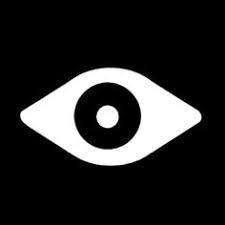 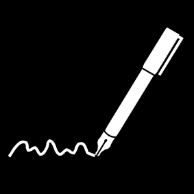 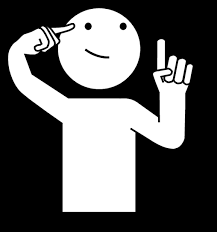 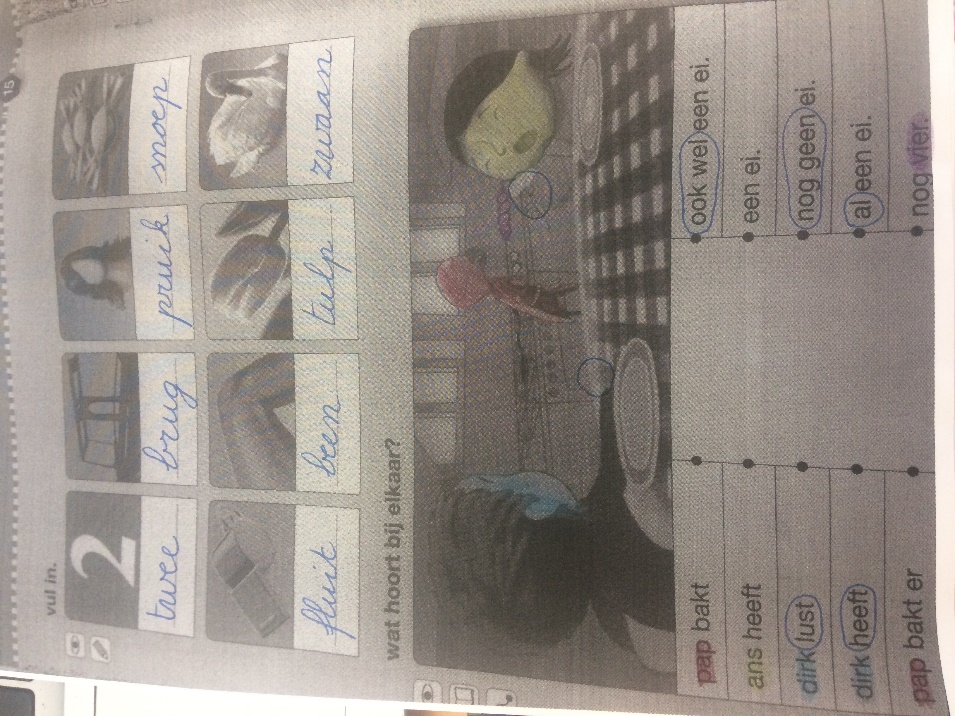 Lezen – veilig en vlot Samen met de juf: zie smartschool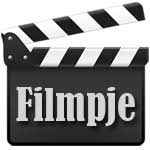 Rekenen – getalfamilie tot 6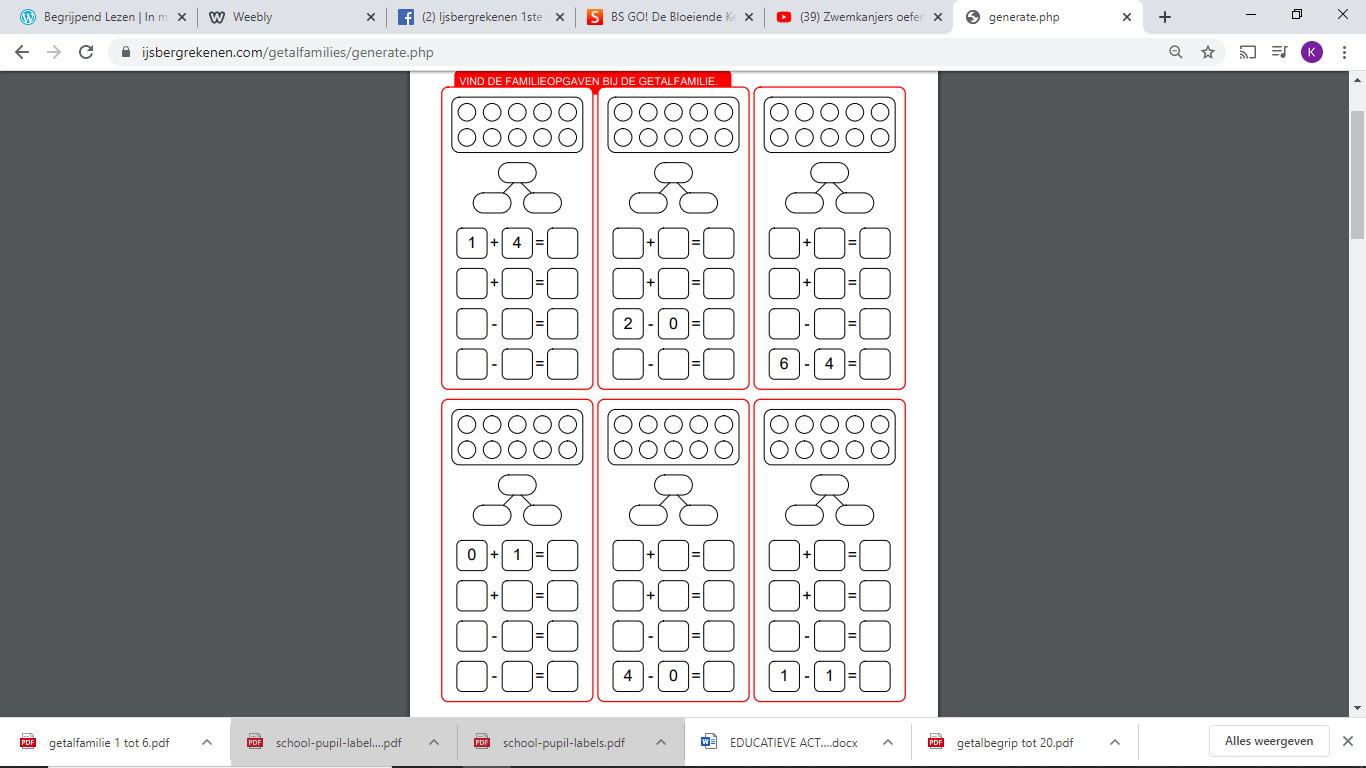 4Taal – werkboek 18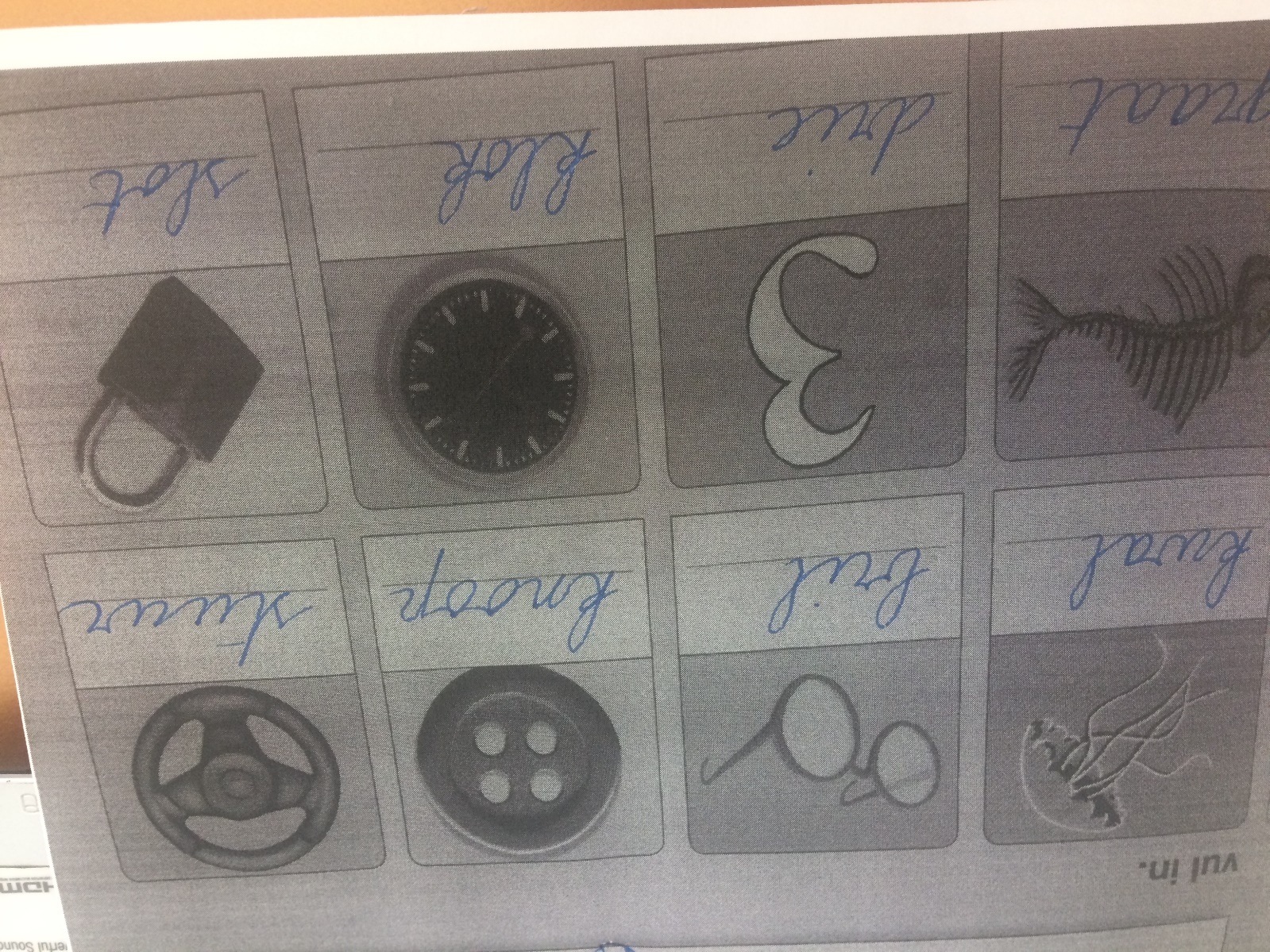 Rekenen – getallen ordenen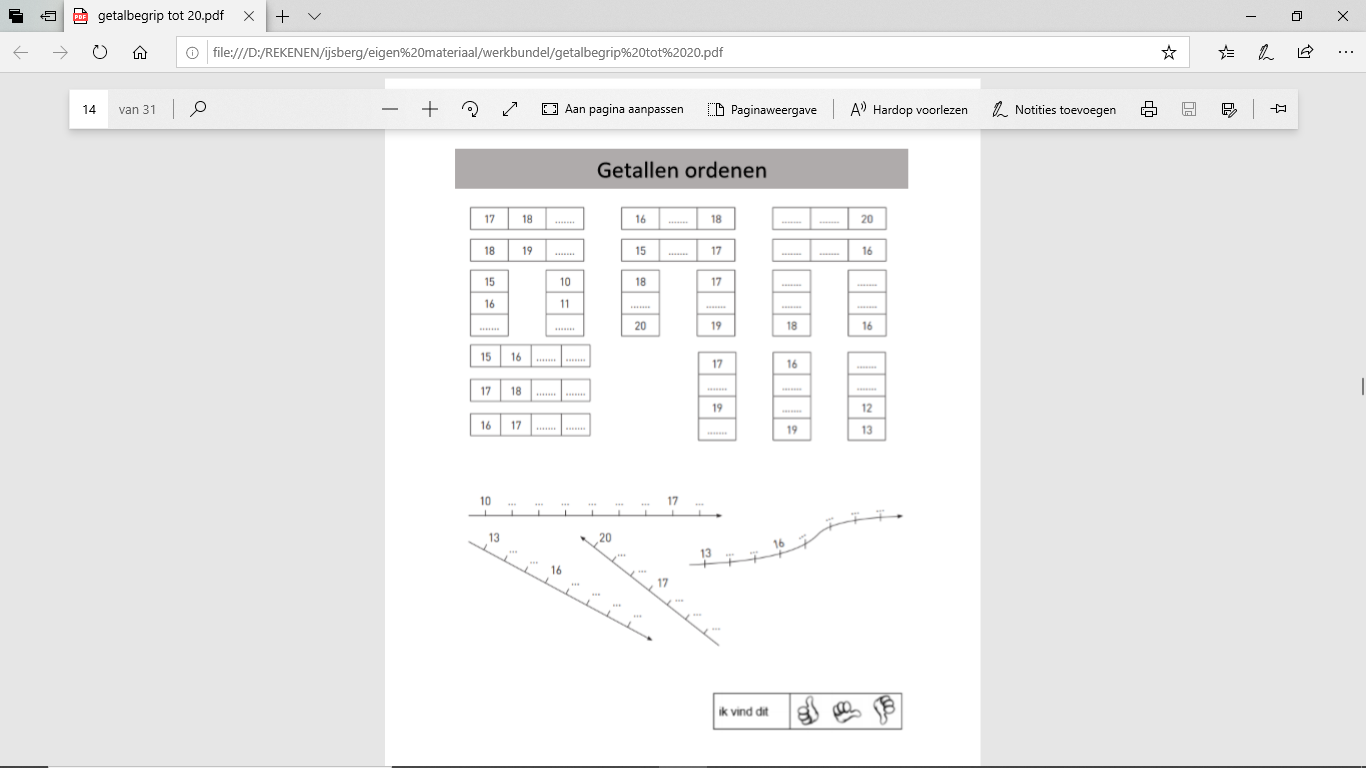 					19					
20Verder tellen of terug tellen Taal – werkboek 30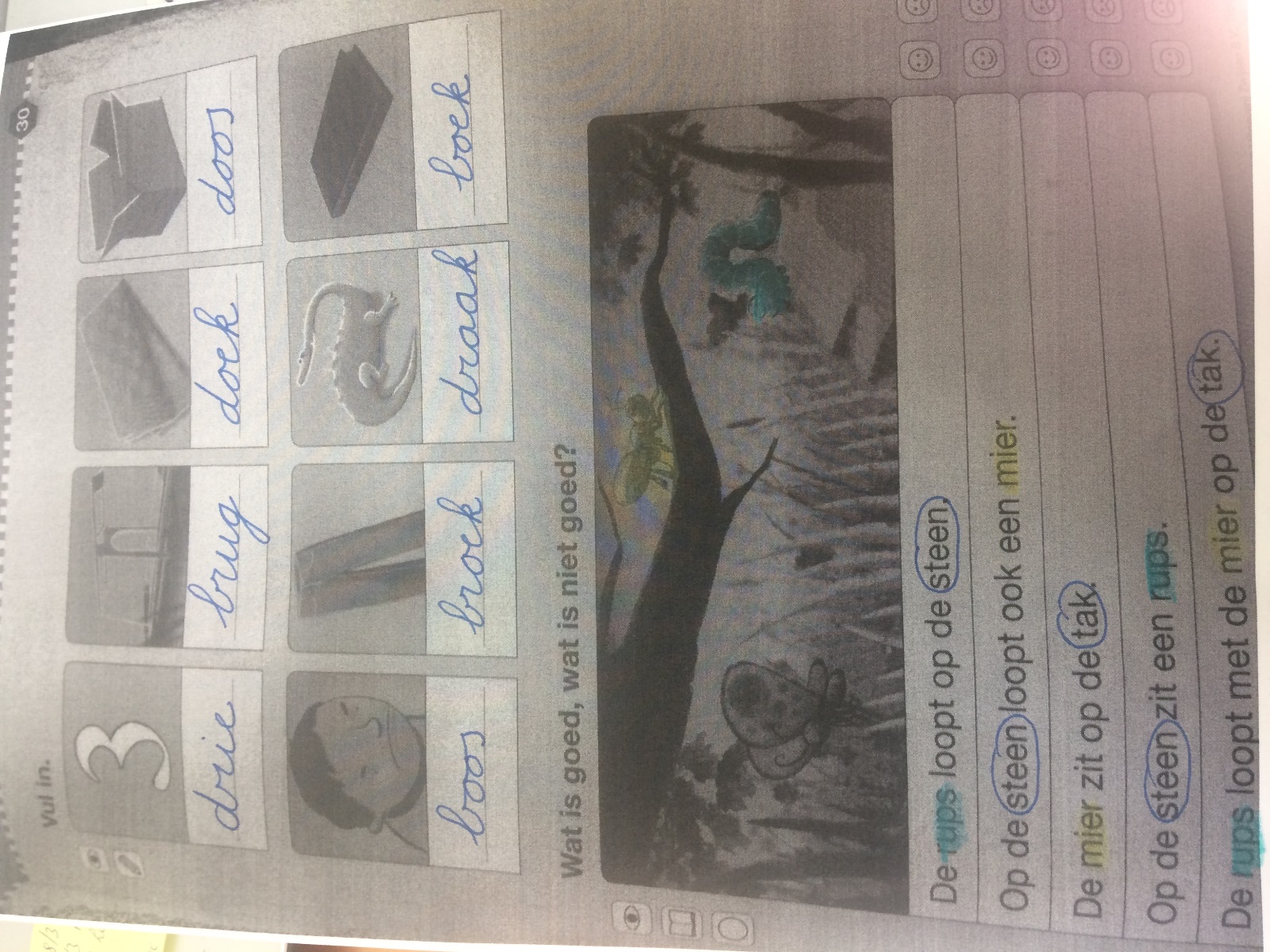 Taal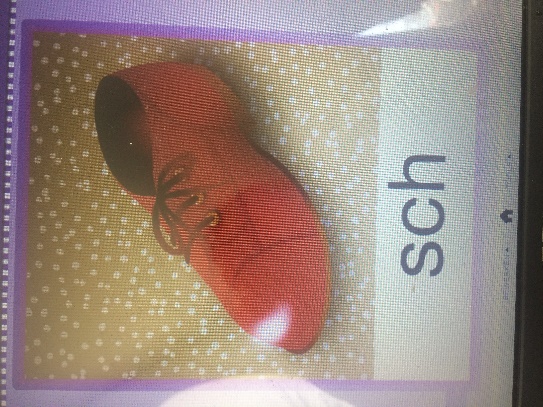 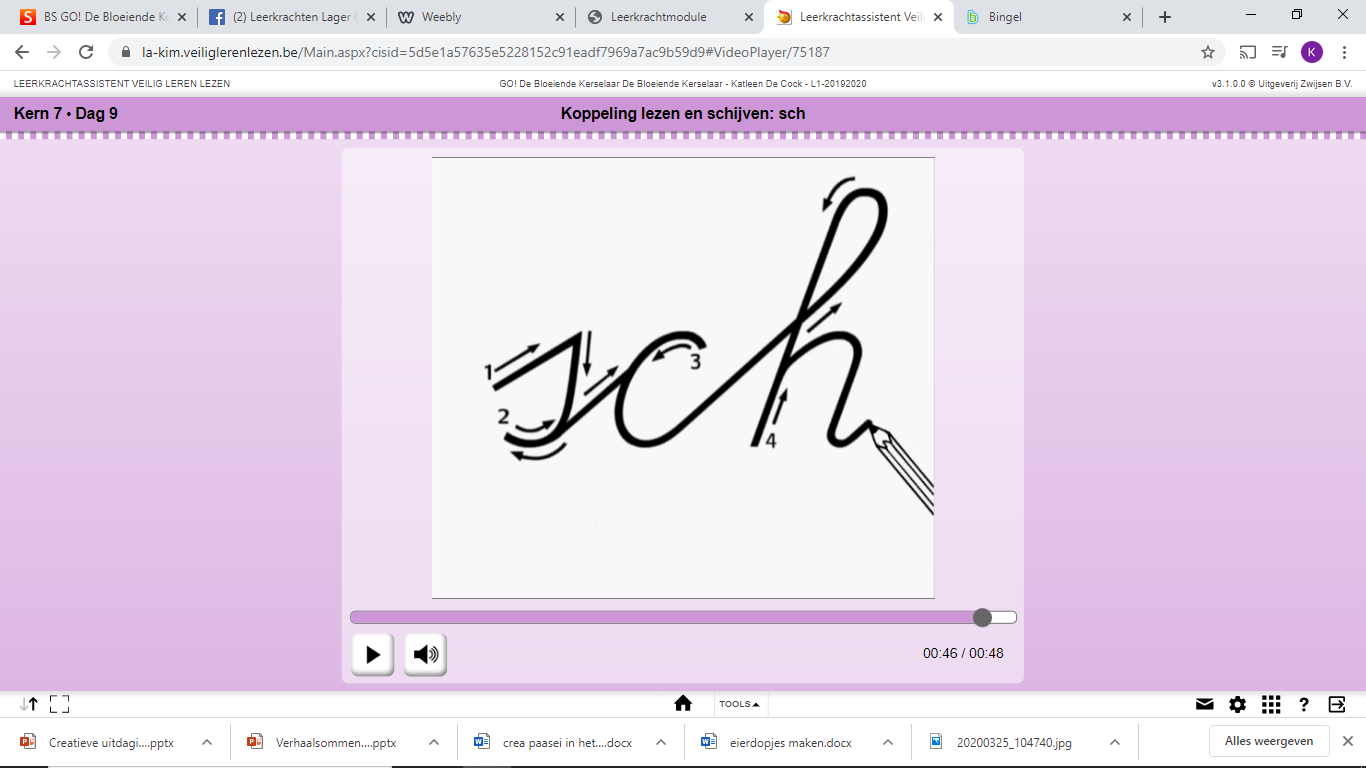 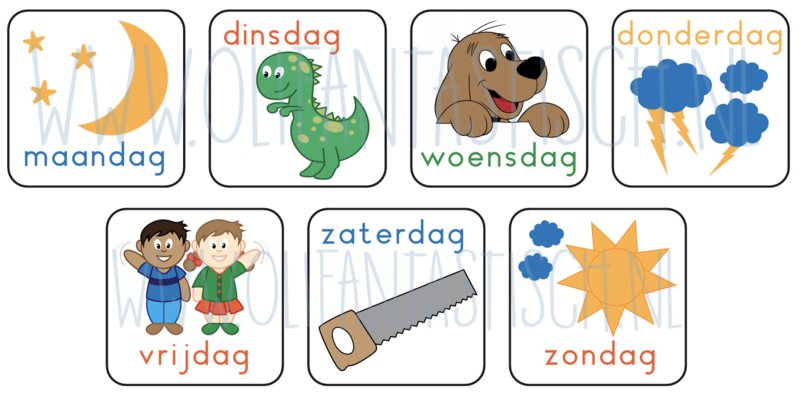 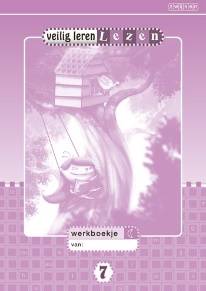 15!Zon-kinderen: 19!Getalfamilie 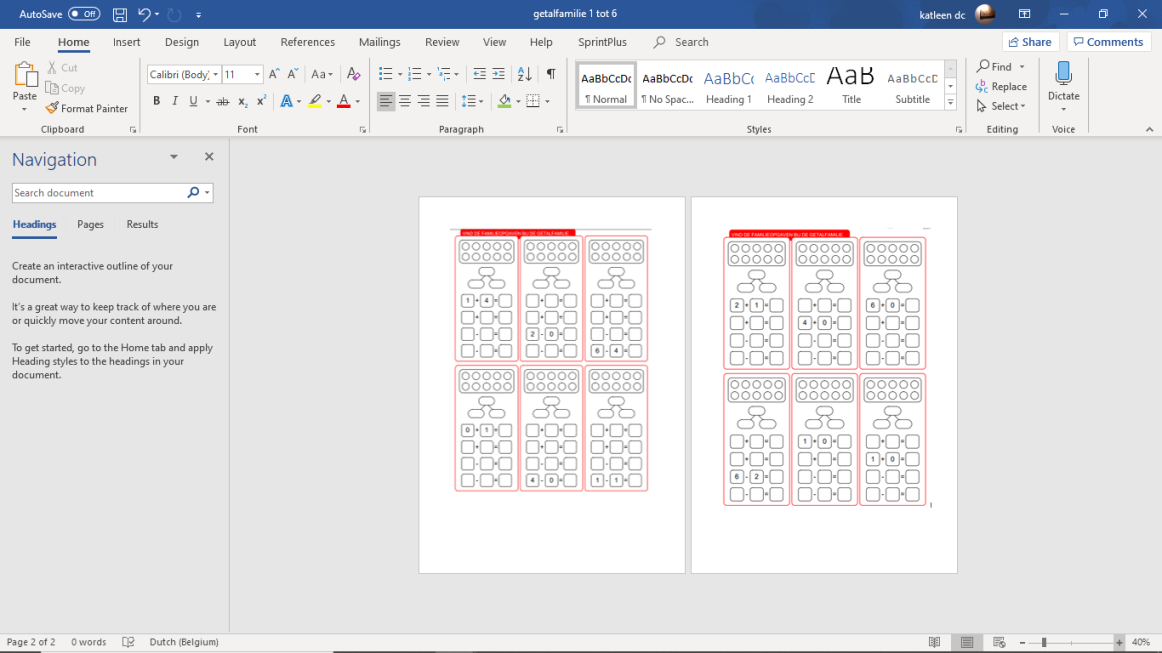 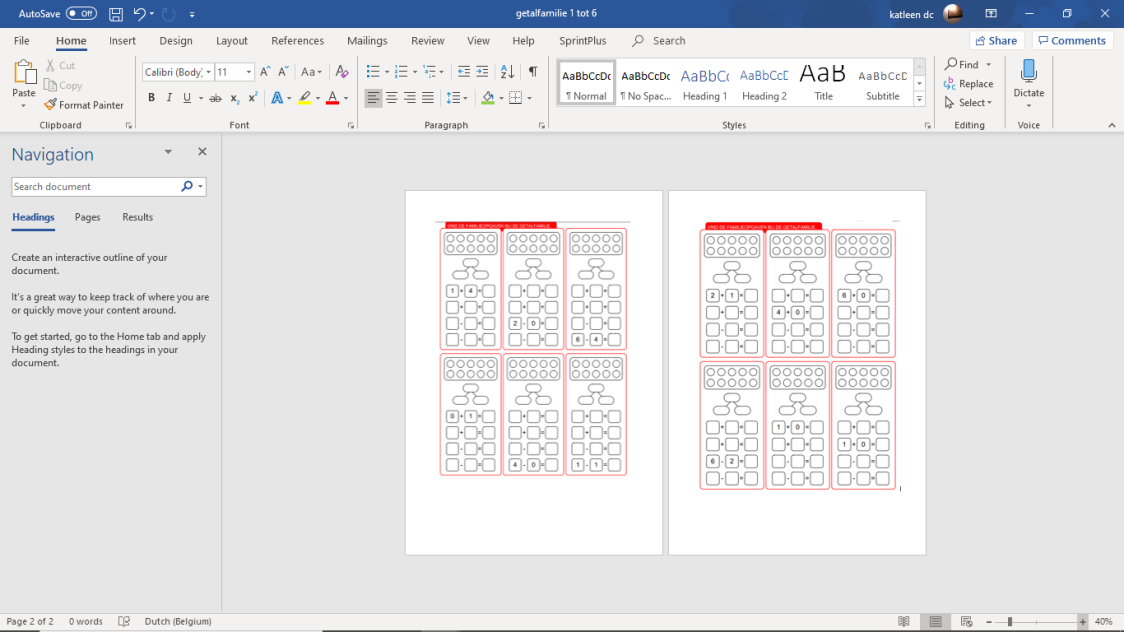 Getalfamilie 1 tot 6 mix. 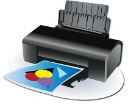 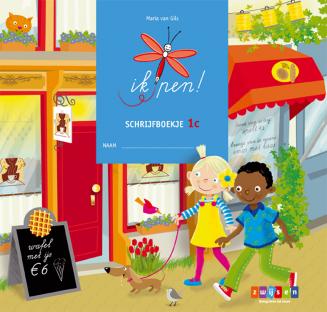 31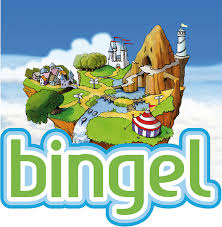 10 minutenReken maar!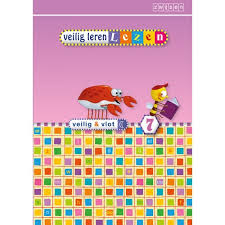 18+20! zon-leerlingen: 24+25!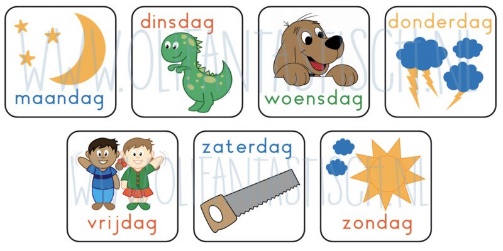 instructiefilmgetallen ordenen powerpoint Taal 18Getallen ordenen tot 20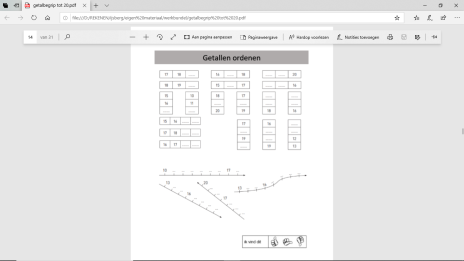 Splitsen automatiseren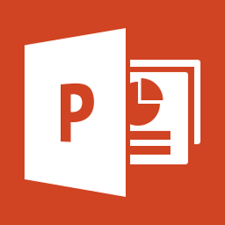 18dictee voor wie wil (zie instructiefilm)!Zon-kinderen: doorgestreepte bladeren!3210 minutenIk lees met HupLeesbundel: Kies 5 blaadjes en lees elke keer 1 minuut. Hoeveel woorden heb je elke keer gelezen? 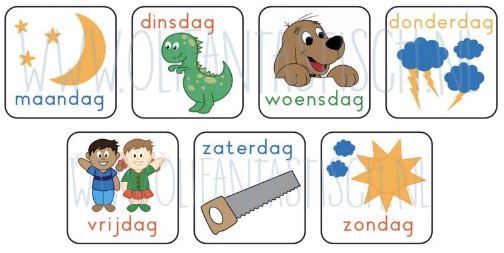 Optellen automatiseren 30Kan je de woorden alleen schrijven? Controleer met het blad van de juf!Zon-kinderen: doorgestreepte bladeren!dictee  Getalfamilie Getalfamilie 7 tot 8 mix. 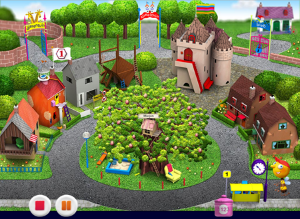 10 minuten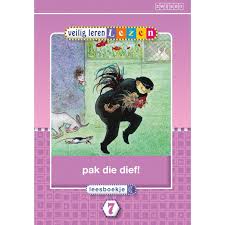 18-19-20! zon-leerlingen: 6 tot 13!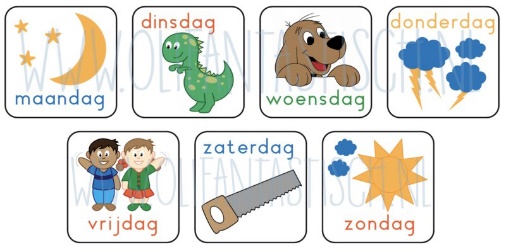 instructiefilmTaal 19 + 22instructiefilmTaal 19 + 22Rekenblaadjes Verbeteren 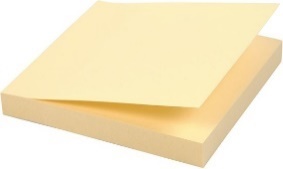 Verbeteren 1922sch !Zon-kinderen: 24+doorstreepte bladeren!Creatief schrijven: verhaal bij prentenCreatief schrijven: verhaal bij prentenAftrekken automatiseren10 minutenReken maar10 minutenReken maar17!zon-leerlingen: 26+27!17!zon-leerlingen: 26+27!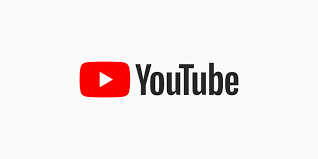  teken en lees 1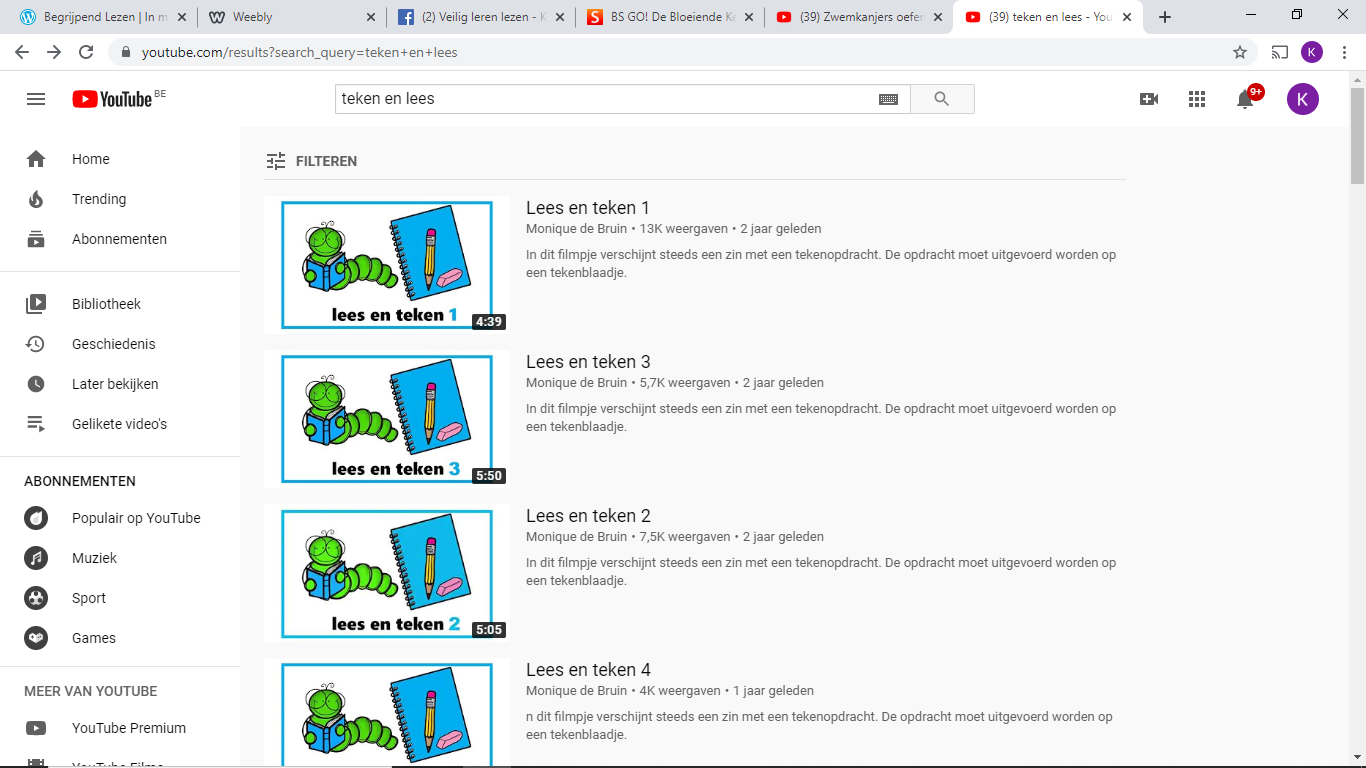 https://www.youtube.com/watch?v=UGE19ZPR3mQ teken en lees 1https://www.youtube.com/watch?v=UGE19ZPR3mQ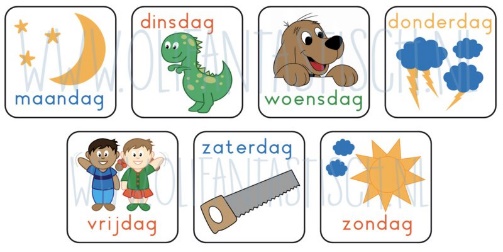 Hoeveelheden vergelijken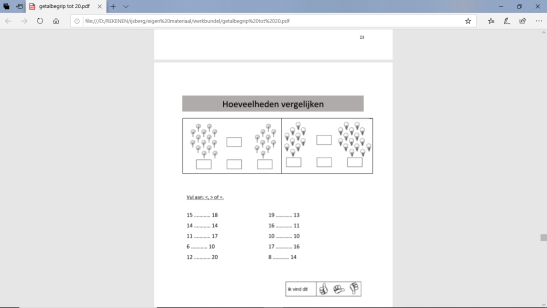 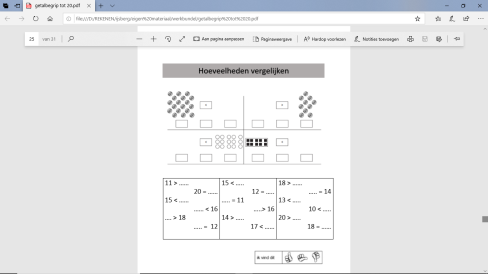 Verbeteren 3410 minuten22-23-24! zon-leerlingen: 14 tot 23!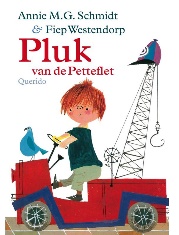 https://www.youtube.com/watch?v=lrxsPlLGfTQEXTRARekenen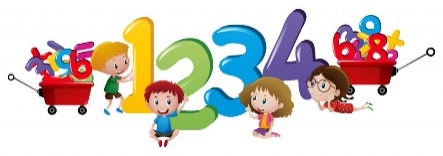 Moeilijkere rekenopdrachtenSpelletjes 4 op een rij (4x)Cijfers schrijven ½Rekenkleurplaat MemoryRekenspel Verhaalsommen PasenTaalLeesganzenbord Verhaaltjes SchrijvenschrijftakenbundelPiratenwoorden schrijvenbiebboxBingoLeesvriendje makenThema-opdrachtenExtra hulp/info maandagExtra hulp/info dinsdagExtra hulp/info woensdagExtra hulp/info donderdag